от 22 января 2020 года										 № 55Об утверждении административного  регламента администрации 
городского округа город Шахунья Нижегородской области по предоставлению муниципальной услуги «Предоставление письменных разъяснений налогоплательщикам и налоговым агентам по вопросам применения нормативных правовых актов городского округа город Шахунья Нижегородской области о местных налогах и сборах»В соответствии с Федеральным законом от 27.07.2010 № 210-ФЗ «Об организации предоставления государственных и муниципальных услуг», Налоговым Кодексом Российской Федерации, Постановлением Правительства РФ от 16 мая 2011 года № 373 «О разработке и утверждении административных регламентов исполнения государственных функций и административных регламентов предоставления государственных услуг», Уставом городского округа город Шахунья Нижегородской области  в целях повышения качества исполнения и доступности муниципальных услуг администрация городского округа город Шахунья  п о с т а н о в л я е т:1. Утвердить прилагаемый административный регламент по предоставлению муниципальной услуги «Предоставление письменных разъяснений налогоплательщикам и налоговым агентам по вопросам применения нормативных правовых актов городского округа город Шахунья Нижегородской области о местных налогах и сборах».2. Настоящее постановление вступает в силу со дня его официального опубликования на официальном сайте администрации городского округа город Шахунья.3. Начальнику общего отдела администрации городского округа город Шахунья Нижегородской области обеспечить размещение настоящего постановления на официальном сайте администрации городского округа город Шахунья Нижегородской области.4. Контроль за исполнением настоящего постановления возложить на первого заместителя главы администрации городского округа город Шахунья Нижегородской области А.Д. Серова.И.о. главы местного самоуправлениягородского округа город Шахунья							    А.Д.СеровУтвержденпостановлением администрациигородского округа город ШахуньяНижегородской областиот 22.01.2020 г. № 55Административный регламент предоставления муниципальной услуги «Предоставление письменных 
разъяснений налогоплательщикам и налоговым агентам по вопросам применения нормативных правовых актов городского округа город Шахунья 
Нижегородской области о местных налогах и сборах»Раздел 1. ОБЩИЕ ПОЛОЖЕНИЯ1.1. Предмет регулирования Административного регламента.Административный регламент предоставления муниципальной услуги «Предоставление письменных разъяснений налогоплательщикам и налоговым агентам по вопросам применения нормативных правовых актов городского округа город Шахунья Нижегородской области о местных налогах и сборах»  (далее - Административный регламент) разработан в целях повышения качества предоставления и доступности муниципальной услуги и определяет сроки и последовательность действий (административных процедур) при осуществлении полномочий по предоставлению муниципальной услуги.1.2. Круг заявителей.Заявителями являются:-  юридические лица, индивидуальные предприниматели, физические лица, признаваемые в соответствии с Налоговым кодексом Российской Федерации налогоплательщиками, налоговыми агентами (далее - заявители);- от имени заявителя с заявлением о предоставлении муниципальной услуги может обратиться его законный или уполномоченный представитель (далее также именуемый "заявителем"), который представляет (прилагает к заявлению) документ, подтверждающий его полномочия на обращение с заявлением о предоставлении муниципальной услуги.1.3. Требования к порядку информирования о предоставлении муниципальной услуги.1.3.1. Информационное обеспечение по предоставлению муниципальной услуги осуществляется Финансовым управлением администрации городского округа город Шахунья Нижегородской области  (далее - Управление) и Муниципальным автономным учреждением городского округа город Шахунья Нижегородской области «Многофункциональный центр предоставления государственных и муниципальных услуг» (далее –МФЦ).Адрес Управления:606910, Нижегородская область, г. Шахунья, пл. Советская, д.1, каб.27Телефоны Управления: 8(83152) 2-21-00 (начальник), 2-65-46 (специалисты).Факс Управления (883152) 2-65-46.Адрес электронной почты Управления: fo_shah@mts-nn.ru.График работы Управления:понедельник - четверг с 8.00 до 17.00;пятница с 8.00 до 16.00;суббота, воскресенье - выходные дни;обеденный перерыв с 12.00 до 13.00.В предпраздничные дни рабочий день сокращается на 1 час.Адрес МФЦ: 606910, Нижегородская область, г. Шахунья, ул. Революционная, д. 18Телефоны МФЦ  (83152) 2-52-64, 2-50-74.Адрес электронной почты МАУ МФЦ: mfc.shah@mail.ruАдрес официального сайта – https://mfcshah.ruГрафик работы МФЦ:Понедельник — с 8-00 до 18-00Вторник — с 8-00 до 18-00Среда — с 8-00 до 20-00Четверг — с 8-00 до 18-00Пятница — с 8-00 до 18-00Суббота — с 8-00 до 12-00Воскресенье — выходнойФилиал МАУ «МФЦ г.о.г. Шахунья» в р.п. ВахтанАдрес: 606900, Нижегородская область, город Шахунья, р.п. Вахтан, ул.Лесная, д.1 Режим работы:Вторник, Среда, Пятница — с 08:00 до 18:00, обед с 12:00 до 13:00.Четверг — не приемный день.Суббота — с 08:00 до 13:00, без обеда.Воскресенье, Понедельник — выходные дни.Телефон: (83152) 3-08-10 Филиал МАУ «МФЦ г.о.г. Шахунья» в р.п. СяваАдрес: 606903, Нижегородская область, город Шахунья, р. п. Сява, улица Кирова, дом 23.Режим работы:Вторник, Среда, Пятница — с 08:00 до 18:00, обед с 12:00 до 13:00.Четверг — не приемный день.Суббота — с 08:00 до 13:00, без обеда.Воскресенье, Понедельник — выходные дни.Телефон (83152) 3-60-26» 1.3.2. Заявитель может получить информацию о порядке предоставления муниципальной услуги следующими способами:а) непосредственно в Управлении  и в МФЦ при личном обращении;б) с использованием средств телефонной связи, электронной почты;в) на информационных стендах Управления и МФЦ;г) с использованием средств электронной связи на интернет-портале государственных и муниципальных услуг (функций) Нижегородской области;д) с использованием средств почтовой связи на адрес Управления и МФЦ;1.3.3. Информирование по вопросам предоставления муниципальной услуги осуществляется специалистами Управления и МФЦ по следующим вопросам:- о возможных способах подачи заявления о предоставлении муниципальной услуги;- о перечне документов, необходимых и достаточных для предоставления муниципальной услуги;- о местонахождении, справочных телефонах, адресе официального сайта и электронной почты, графике работы организации, предоставляющей муниципальную услугу;- об источниках получения необходимых документов (орган, организация и их местонахождение, телефоны);- основания для отказа в приеме документов, необходимых для предоставления муниципальной услуги;- основания для отказа в предоставлении муниципальной услуги;- о сроках проверки и рассмотрения представленных документов;- о порядке обжалования действий (бездействия) и решений, осуществляемых и принимаемых в ходе предоставления муниципальной услуги.1.3.4. При ответах на телефонные звонки и устные обращения заявителей специалисты подробно, в вежливой форме информируют обратившихся по интересующим их вопросам. Ответ на телефонный звонок должен начинаться с информации о наименовании организации, предоставляющей муниципальную услугу, в которую позвонил гражданин, фамилии, имени, отчестве и должности специалиста, принявшего телефонный звонок. При невозможности специалиста, принявшего звонок, самостоятельно ответить на поставленный вопрос телефонный звонок должен быть переадресован (переведен) другому специалисту или же обратившемуся гражданину должен быть сообщен телефонный номер, по которому можно получить необходимую информацию.1.3.5. Административный регламент размещается на официальном сайте администрации городского округа город Шахунья Нижегородской области:  www.shahadm.ru, на Едином Интернет-портале государственных и муниципальных услуг Нижегородской области и в федеральной государственной информационной системе "Единый портал государственных и муниципальных услуг (функций)".Раздел 2. СТАНДАРТ ПРЕДОСТАВЛЕНИЯ МУНИЦИПАЛЬНОЙ УСЛУГИ2.1. Наименование муниципальной услуги:«Предоставление письменных разъяснений налогоплательщикам и налоговым агентам по вопросам применения нормативных правовых актов городского округа город Шахунья Нижегородской области о местных налогах и сборах».2.2. Перечень услуг, которые являются необходимыми и обязательными для предоставления муниципальной услуги.Услуг, которые являются необходимыми и обязательными для предоставления муниципальной услуги, не предусмотрено.2.3. Наименование органа, предоставляющего муниципальную услугу.Муниципальную услугу «Предоставление письменных разъяснений налогоплательщикам и налоговым агентам по вопросам применения нормативных правовых актов городского округа город Шахунья Нижегородской области о местных налогах и сборах»  предоставляют Управление и  МФЦ, осуществляющий прием и выдачу документов.2.4. Описание результатов предоставления муниципальной услуги.2.4.1. Результатом предоставления муниципальной услуги является:-дача письменного разъяснения по вопросам применения нормативных правовых актов городского округа город Шахунья Нижегородской области о местных налогах и сборах;-отказ в даче письменного разъяснения по вопросам применения нормативных правовых актов городского округа город Шахунья Нижегородской области о местных налогах и сборах2.4.2. Заявители получают следующую информацию по предоставлению муниципальной услуги:-письменное разъяснение по вопросам нормативных правовых актов городского округа город Шахунья Нижегородской области о местных налогах и сборах (далее -разъяснение);-уведомление об отказе в предоставлении муниципальной услуги (приложение № 3 к настоящему Регламенту).2.5. Срок предоставления муниципальной услуги.Срок предоставления муниципальной услуги - 10 рабочих дней.При подаче документов в Управление  либо в МФЦ срок предоставления муниципальной услуги исчисляется соответственно с момента регистрации документов в Управление, либо в МФЦ.Срок предоставления муниципальной услуги может быть продлен в порядке, предусмотренном настоящим Административным регламентом.2.6. Перечень нормативных правовых актов, регулирующих отношения, возникающие в связи с предоставлением муниципальной услуги.Предоставление муниципальной услуги «Предоставление письменных разъяснений налогоплательщикам и налоговым агентам по вопросам применения нормативных правовых актов городского округа город Шахунья Нижегородской области о местных налогах и сборах»  осуществляется в соответствии со следующими нормативными правовыми актами:-Налоговым кодексом Российской Федерации (часть первая) от 31 июля 1998 года N 146-ФЗ ("Собрание законодательства Российской Федерации", 03.08.1998, N 31, ст. 3824);- Федеральным законом от 24.11.1995 №181-ФЗ "О социальной защите инвалидов в Российской Федерации" ("Собрание законодательства РФ", 27.11.1995, N 48, ст. 4563, "Российская газета", N 234, 02.12.1995);- Федеральным законом от 06.10.2003 № 131-ФЗ «Об общих принципах организации местного самоуправления в Российской Федерации» («Российская газета», 2003, № 202);- Федеральным законом от 02.05.2006 № 59-ФЗ «О порядке рассмотрения обращений граждан Российской Федерации» («Российская газета», N 95, 05.05.2006);- Федеральным законом от 27.07.2006 № 152-ФЗ «О персональных данных» («Российская газета», № 4131 29.08.2006); -Федеральным законом от 27.07.2010  № 210-ФЗ «Об организации предоставления государственных и муниципальных услуг» («Российская газета», № 168, 30.07.2010, Собрание законодательства Российской Федерации, № 31, 02.08.2010, ст.4179, Парламентская газета, Специальный выпуск, 03.08.2010);- Приказом Минтруда России от 22.06.2015 № 386н "Об утверждении формы документа, подтверждающего специальное обучение собаки-проводника, и порядка его выдачи" (Официальный интернет-портал правовой информации http://www.pravo.gov.ru, 24.07.2015);- Законом Нижегородской области от 05.03.2009 № 21-З "О безбарьерной среде для маломобильных граждан на территории Нижегородской области" ("Правовая среда", N 19(1005), 14.03.2009 (приложение к газете "Нижегородские новости", N 45(4177), 14.03.2009).-Решение Совета депутатов городского округа город Шахунья Нижегородской области от 23.11.2012 № 9-17 «Об установлении земельного налога» (Знамя труда» от 29.11.2012 г. № 204-205;-Решение Совета депутатов городского округа город Шахунья Нижегородской области от 24.11.2014 № 9-17 «О налоге на имущество физических лиц» » (Знамя труда» от 29.11.2012 г. №.2.7. Исчерпывающий перечень документов, необходимых в соответствии с нормативными правовыми актами для предоставления муниципальной услуги и услуг, которые являются необходимыми и обязательными для предоставления муниципальной услуги, подлежащих представлению заявителем.-заявление о даче письменного разъяснения по вопросам применения нормативных правовых актов городского округа город Шахунья Нижегородской области о местных налогах и сборах  (далее - заявление), оформленное в соответствии с приложением № 1 к настоящему Административному регламенту, на бумажном носителе, в одном экземпляре;-документ, подтверждающий полномочия законного или уполномоченного представителя на обращение с заявлением в соответствии с пунктом 3 статьи 26 Налогового кодекса Российской Федерации, на бумажном носителе, в одном экземпляре.2.8. Исчерпывающий перечень документов, необходимых в соответствии с нормативными правовыми актами для предоставления муниципальной услуги, которые находятся в распоряжении государственных органов, органов местного самоуправления и иных организаций.Предоставление документов, необходимых в соответствии с нормативными правовыми актами для предоставления муниципальной услуги и услуг, которые являются необходимыми и обязательными для предоставления муниципальной услуги, которые находятся в распоряжении государственных органов, органов местного самоуправления и иных организаций, не требуется.Запрещается требовать от заявителя:запрет требовать от заявителя:представления документов и информации или осуществления действий, представление или осуществление которых не предусмотрено нормативными правовыми актами, регулирующими отношения, возникающие в связи с предоставлением муниципальной услуги;представления документов и информации, которые в соответствии с нормативными правовыми актами Российской Федерации, нормативными правовыми актами Нижегородской области и муниципальными правовыми актами находятся в распоряжении государственных органов, предоставляющих государственную услугу, иных государственных органов, органов местного самоуправления и (или) подведомственных государственным органам и органам местного самоуправления организаций, участвующих в предоставлении государственных или муниципальных услуг, за исключением документов, указанных в части 6 статьи 7 Федерального закона от 27.07.2010 № 210-ФЗ "Об организации предоставления государственных и муниципальных услуг";представления документов и информации, отсутствие и (или) недостоверность которых не указывались при первоначальном отказе в приеме документов, необходимых для предоставления муниципальной услуги, либо в предоставлении муниципальной услуги, за исключением случаев, предусмотренных пунктом 4 части 1 статьи 7 Федерального закона от 27.07.2010 № 210-ФЗ  "Об организации предоставления государственных и муниципальных услуг".2.9. Исчерпывающий перечень оснований для отказа в приеме документов, необходимых для предоставления муниципальной услуги.1) поступление заявления от лица, не относящегося к кругу заявителей, указанных в пункте 1.2 настоящего Административного регламента;2) для физического лица, не являющегося индивидуальным предпринимателем, - отсутствие в заявлении, представленном на бумажном носителе, подписи физического лица, указания его фамилии, имени, отчества (при наличии); почтового адреса (в случае, если результат предоставления муниципальной услуги должен быть направлен почтовым отправлением);3) для юридического лица (индивидуального предпринимателя) - отсутствие в заявлении:-полного наименования юридического лица (фамилии, имени, отчества (при наличии) индивидуального предпринимателя);-почтового адреса заявителя (в случае, если результат предоставления государственной услуги должен быть направлен почтовым отправлением);-подписи и указания фамилии и инициалов физического лица - представителя юридического лица, представившего и (или) подписавшего заявление, представленное на бумажном носителе;4) документы не должны содержать подчисток, приписок, зачеркнутых слов и иных неоговоренных исправлений;-документы не должны быть исполнены карандашом;документы не должны иметь серьезных повреждений, наличие которых допускает неоднозначность их толкования.5) непредставление законным или уполномоченным представителем заявителя документов, подтверждающих в установленном порядке его полномочие на представление соответствующего заявления на бумажном носителе;6) представление заявления, текст которого не поддается прочтению;2.10. Исчерпывающий перечень оснований для приостановления или для отказа в предоставлении муниципальной услуги.Основаниями для отказа в предоставлении муниципальной услуги являются:-заявление содержит вопрос, на который заявителю более двух раз давались письменные ответы по существу в связи с ранее направляемыми заявлениями, и при этом в заявлении не приводятся новые обстоятельства;-вопрос, содержащийся в заявлении, не входит в компетенцию Управления.
	2.11. Порядок, размер и основания взимания государственной пошлины или иной платы, взимаемой за предоставление муниципальной услуги.Муниципальная услуга предоставляется на бесплатной основе.2.12. Порядок, размер и основания взимания платы за предоставление услуг, которые являются необходимыми и обязательными для предоставления муниципальной услуги.Плата за услуги, которые являются необходимыми и обязательными для предоставления муниципальной услуги, не предусмотрена.2.13. Максимальный срок ожидания в очереди при подаче запроса о предоставлении муниципальной услуги, услуги, предоставляемой организацией, участвующей в предоставлении муниципальной услуги, и при получении результата предоставления таких услуг.Время ожидания в очереди при подаче запроса о предоставлении муниципальной услуги и получении результата предоставления муниципальной услуги в Управлении, МФЦ не может превышать 15 минут.2.14. Срок и порядок регистрации запроса о предоставлении муниципальной услуги и услуги, предоставляемой организацией, участвующей в предоставлении муниципальной услуги, в том числе в электронной форме.Заявление, поступившее в Управление, МФЦ регистрируется в день поступления специалистом Управления, МФЦ, ответственным за регистрацию заявления.2.15. Требования к помещениям, в которых предоставляются муниципальная услуга, услуга, предоставляемая организацией, участвующей в предоставлении муниципальной услуги, к месту ожидания и приема заявителей, размещению и оформлению визуальной, текстовой и мультимедийной информации о порядке предоставления таких услуг, в том числе к обеспечению доступности для инвалидов указанных объектов в соответствии с законодательством Российской Федерации о социальной защите инвалидов.2.15.1. При предоставлении муниципальной услуги в Управлении:2.15.1.1. Помещения для лиц, предоставляющих муниципальную услугу, и места ожидания и приема заявителей оборудованы средствами пожарной сигнализации.2.15.1.2. Места для ожидания оборудованы стульями или кресельными секциями либо скамьями (банкетками), столами и канцелярскими принадлежностями, необходимыми для оформления заявления.2.15.1.3. Прием заявителей осуществляется в служебных кабинетах специалистов, ведущих прием.2.15.1.4. Кабинеты приема заявителей оборудованы информационными табличками с указанием номера кабинета и наименования Управления, специалистов, которые осуществляют прием заявителей.2.15.1.5. В целях обеспечения конфиденциальности сведений о заявителе одним специалистом Управления одновременно ведется прием только одного заявителя. Одновременный прием двух и более заявителей не допускается.2.15.1.6. Информационный стенд, содержащий информацию о порядке предоставления муниципальной услуги (перечень документов, формы и образцы документов, необходимых для ее предоставления), размещается в холле Управления.2.15.2. При предоставлении муниципальной услуги через МФЦ:2.15.2.1. Помещения для лиц, предоставляющих муниципальную услугу, и места ожидания и приема заявителей оборудованы средствами пожаротушения и оповещения о возникновении чрезвычайной ситуации, системой кондиционирования воздуха, иными средствами, обеспечивающими безопасность и комфортное пребывание заявителей.2.15.2.2. Информационные стенды, содержащие актуальную и исчерпывающую информацию, необходимую для получения муниципальных услуг согласно Правилам организации деятельности многофункциональных центров предоставления государственных и муниципальных услуг, утвержденным постановлением Правительства РФ от 22.12.2012 № 1376, размещаются в секторе ожидания и информирования помещения МФЦ.2.15.2.3. Помещение МФЦ включает не менее одного окна (иного специально оборудованного рабочего места), предназначенного для информирования заявителей о порядке предоставления муниципальных услуг, о ходе рассмотрения запросов о предоставлении муниципальных услуг, а также для предоставления иной информации, в том числе указанной в подпункте 2.15.2.2.2.15.2.4. В помещении МФЦ размещается программно-аппаратный комплекс, обеспечивающий доступ заявителей к Единому порталу государственных и муниципальных услуг (функций), региональному порталу государственных и муниципальных услуг (функций), а также к информации о государственных и муниципальных услугах, предоставляемых в МФЦ.2.15.2.5. Помещения МФЦ оборудуются стульями, кресельными секциями, скамьями (банкетками) и столами (стойками) для оформления документов с размещением около них форм (бланков) документов, необходимых для получения муниципальных услуг.2.15.2.6. В помещении МФЦ размещается электронная система управления очередью.2.15.2.7. Сектор приема заявителей, оборудованный окнами для приема и выдачи документов, оформляется информационными табличками с указанием номера окна, фамилии, имени, отчества (при наличии) и должности работника многофункционального центра, осуществляющего прием и выдачу документов.2.15.2.8. Вход в здание (помещение) и выход из него оборудованы соответствующими указателями с автономными источниками бесперебойного питания, а также лестницами с поручнями и пандусами для передвижения детских и инвалидных колясок в соответствии с требованиями Федерального закона "Технический регламент о безопасности зданий и сооружений".2.15.2.9. Помещения, предназначенные для работы с заявителями, расположены на нижнем этаже здания и имеют отдельный вход. В случае расположения данных помещений на втором этаже и выше здание оснащено лифтом, эскалатором или иными автоматическими подъемными устройствами, в том числе для инвалидов.2.15.2.10. В здании организован бесплатный туалет для посетителей, в том числе туалет, предназначенный для инвалидов.2.15.2.11. На территории, прилегающей к зданию, расположена бесплатная парковка для автомобильного транспорта посетителей, в том числе предусматривающая места для специальных автотранспортных средств инвалидов.2.15.3. В целях организации беспрепятственного доступа инвалидов (включая инвалидов, использующих кресла-коляски и собак-проводников) к месту предоставления муниципальной услуги им обеспечиваются:1) условия для беспрепятственного доступа к объекту (зданию, помещению), в котором предоставляется услуга;2) возможность самостоятельного передвижения по территории, на которой расположены объекты (здания, помещения), в которых предоставляется муниципальная услуга, а также входа в такие объекты и выхода из них, посадки в транспортное средство и высадки из него, в том числе с использованием кресла-коляски;3) сопровождение инвалидов, имеющих стойкие расстройства функции зрения и самостоятельного передвижения;4) надлежащее размещение оборудования и носителей информации, необходимых для обеспечения беспрепятственного доступа инвалидов к объектам (зданиям, помещениям), в которых предоставляется муниципальная услуга, с учетом ограничений их жизнедеятельности;5) дублирование необходимой для инвалидов звуковой и зрительной информации, а также надписей, знаков и иной текстовой и графической информации знаками, выполненными рельефно-точечным шрифтом Брайля;6) допуск сурдопереводчика и тифлосурдопереводчика;7) допуск собаки-проводника на объекты (здания, помещения), в которых предоставляется муниципальная услуга, при наличии документа, подтверждающего ее специальное обучение и выдаваемого по форме и в порядке, которые установлены приказом Минтруда России от 22.06.2015 № 386н "Об утверждении формы документа, подтверждающего специальное обучение собаки-проводника, и порядка его выдачи";8) оказание инвалидам помощи в преодолении барьеров, мешающих получению ими муниципальной услуги наравне с другими лицами.В случае невозможности полностью приспособить объект с учетом потребности инвалида собственник этого объекта обеспечивает инвалиду доступ к месту предоставления муниципальной услуги либо, когда это возможно, ее предоставление обеспечивается по месту жительства инвалида или в дистанционном режиме.2.16. Показатели доступности и качества муниципальной услуги, в том числе количество взаимодействий заявителя с должностными лицами при предоставлении муниципальной услуги и их продолжительность, возможность получения муниципальной услуги в многофункциональном центре предоставления государственных и муниципальных услуг, возможность получения информации о ходе предоставления муниципальной услуги, в том числе с использованием информационно-коммуникационных технологий.Показателем доступности и качества муниципальной услуги является возможность:- получать муниципальную услугу своевременно и в соответствии со стандартом предоставления муниципальной услуги;- получать полную, актуальную и достоверную информацию о порядке предоставления муниципальной услуги, в том числе с использованием информационно-коммуникационных технологий;- получать информацию о результате предоставления муниципальной услуги.Основные требования к качеству предоставления муниципальной услуги:своевременность предоставления муниципальной услуги;достоверность и полнота информирования гражданина о ходе рассмотрения его обращения;наглядность форм предоставляемой информации об административных процедурах;удобство и доступность получения гражданином информации о порядке предоставления муниципальной услуги.Показателями качества предоставления муниципальной услуги являются срок рассмотрения заявления, отсутствие или наличие жалоб на действия (бездействие) должностных лиц.При предоставлении муниципальной услуги:при направлении запроса почтовым отправлением непосредственного взаимодействия гражданина с должностным лицом, осуществляющим предоставление муниципальной услуги, как правило, не требуется;при личном обращении заявитель осуществляет взаимодействие в количестве 15 минут с должностным лицом Управления, при подаче запроса и получении подготовленных в ходе исполнения муниципальной услуги документов.Получение муниципальной услуги возможно в МФЦ.2.17. Иные требования, в том числе учитывающие особенности предоставления муниципальной услуги в многофункциональных центрах предоставления государственных и муниципальных услуг и особенности предоставления муниципальной услуги в электронной форме.Иных требований, учитывающих особенности предоставления муниципальной услуги в многофункциональных центрах предоставления государственных и муниципальных услуг и особенности предоставления муниципальной услуги в электронной форме, не предусмотрено.Раздел 3. СОСТАВ, ПОСЛЕДОВАТЕЛЬНОСТЬ И СРОКИ ВЫПОЛНЕНИЯАДМИНИСТРАТИВНЫХ ПРОЦЕДУР, ТРЕБОВАНИЯ К ПОРЯДКУИХ ВЫПОЛНЕНИЯ, В ТОМ ЧИСЛЕ ОСОБЕННОСТИ ВЫПОЛНЕНИЯАДМИНИСТРАТИВНЫХ ПРОЦЕДУР В ЭЛЕКТРОННОЙ ФОРМЕ3.1. Административные процедуры, выделяемые в рамках предоставления муниципальной услуги.3.1.1. прием и регистрация заявления;3.1.2. рассмотрение заявления;3.1.3. подготовка письма (ответа) заявителю;3.1.4. направление письма (ответа) заявителю;3.1.5. исправление допущенных опечаток и ошибок в выданных в результате предоставления муниципальной услуги документах.Процедура формирования и направления межведомственных запросов в органы (организации), участвующие в предоставлении муниципальной услуги, не предусмотрена.3.2. Описание административных процедур.3.2.1. Прием и регистрация заявления.Основанием для начала исполнения муниципальной услуги является личное обращение граждан (их законных представителей) в Управление (в том числе электронном виде) либо в МФЦ с заявлением и документами необходимыми для предоставления муниципальной услуги.По запросу заявителя сотрудник МФЦ может осуществить прием документов и выдачу результата заявителю непосредственно по месту его проживания либо нахождения за плату. Для категорий граждан, включенных в перечень, утвержденный постановлением Правительства Нижегородской области от 06.11.2014 № 763, выезд работника МФЦ осуществляется бесплатно.3.2.1.1. При обращении заявителя с заявлением в Управление:Заявление принимается, регистрируется и передается секретарем Управления  начальнику Управления, в день поступления заявления.Начальник Управления:- определяет должностное лицо, ответственное за рассмотрение заявления и подготовку проекта ответа заявителю (далее - исполнитель);- дает указания исполнителю в форме резолюции с отражением фамилии и инициалов исполнителя, порядка, характера и срока исполнения;- передает исполнителю заявление для рассмотрения.Максимальный срок выполнения административной процедуры - 1 день.3.2.1.2. При обращении заявителя с заявлением в МФЦ:По запросу заявителя сотрудник МФЦ может осуществить прием документов и выдачу результата заявителю непосредственно по месту его проживания либо нахождения за плату.Для категорий граждан, включенных в перечень, утвержденный постановлением Правительства Нижегородской области от 06.11.2014 № 763, выезд работника МФЦ осуществляется бесплатно.При личном обращении заявителя в МФЦ для предоставления муниципальной услуги сотрудник МФЦ, ответственный за прием и регистрацию документов:- уточняет предмет обращения заявителя в МФЦ;- уточняет соответствие муниципальной услуги перечню предоставляемых муниципальных услуг на базе МФЦ (может ли услуга оказываться в МФЦ согласно заключенному с МФЦ соглашению);- устанавливает личность заявителя либо личность и полномочия представителя заявителя путем сличения документов;- проверяет отсутствие в запросе (заявлении) о предоставлении муниципальной услуги незаполненных обязательных полей формы запроса (заявления), неоговоренных исправлений, серьезных повреждений, не позволяющих однозначно истолковать содержание запроса (заявления), если он (оно) не составляется в электронном виде;- при необходимости снимает копии с представленных документов и заверяет их;- разъясняет заявителю об имеющихся недостатках в представленных документах на предоставление муниципальной услуги, основаниях для отказа в приеме документов, основаниях для отказа в предоставлении муниципальной услуги, основаниях для приостановления муниципальной услуги (если имеются);- предлагает с согласия заявителя устранить выявленные недостатки в заявлении непосредственно в МФЦ, если такая возможность имеется;- разъясняет заявителю возможность обращения к сотруднику МФЦ за содействием в устранении недостатков;- регистрирует поступившие документы;- оформляет и выдает заявителю расписку (приложение № 2 к настоящему Административному регламенту) в регистрации заявления о предоставлении муниципальной услуги и представленных документов, при этом сотрудник МФЦ уточняет у заявителя предпочтительный способ получения результата услуги - в МФЦ либо через почтовые отделения;- направляет в Управление заявление в течение 1 рабочего дня после приема заявления от заявителя.При поступлении в Управление заявления из МФЦ специалист  Управления, обязан зарегистрировать его в течение 1 рабочего дня.3.2.2. Рассмотрение заявления.При поступлении заявления исполнителю исполнитель в течение 1 рабочего дня обеспечивает объективное, всестороннее и своевременное рассмотрение письменного заявления, в случае необходимости - с участием гражданина, направившего заявление.При рассмотрении заявления исполнитель принимает одно из следующих решений:- если в ходе рассмотрения заявления выявлены основания для отказа в предоставлении муниципальной услуги, указанные в пункте 2.10 настоящего Административного регламента, то принимается решение об отказе в предоставлении муниципальной услуги, о чем сообщается заявителю в письменном виде;- если в ходе рассмотрения заявления не выявлено оснований для отказа в предоставлении муниципальной услуги, то принимается решение о подготовке письменного ответа заявителю, содержащего информацию, указанную в пункте 2.4.2 настоящего Административного регламента.3.2.3. Подготовка письма (ответа) заявителю.В течение 6 рабочих дней исполнитель готовит проект ответа на заявление, содержащий информацию, указанную в пункте 2.4.2 настоящего Административного регламента, и представляет его на подпись начальнику Управления.Ответы на заявление даются в простой, четкой и понятной форме с указанием фамилии и инициалов, номера телефона специалиста Управления, подготовившего ответ на заявление.Письмо (ответ) на заявление подписывается начальником Управления, либо уполномоченным должностным лицом.Заявление гражданина считается разрешенным, если рассмотрены все поставленные в нем вопросы, приняты необходимые меры и дан письменный ответ по адресу, указанному в заявлении.При наличии причин, не позволяющих подготовить ответ на запрос в установленный срок, специалист Управления, за 3 дня до истечения данного срока готовит письмо на имя начальника Управления, с предложением о продлении срока рассмотрения вопроса и обоснованием причин.3.2.4. Направление письма (ответа) заявителю.После подписания письма (ответа) начальником Управления, либо уполномоченным должностным лицом письмо (ответ) представляется заявителю непосредственно либо отправляется по почте в течение 1 рабочего дня (если заявитель обратился в Управление).Уполномоченное должностное лицо Управления, направляет результат (ответ) в МФЦ не позднее чем за 1 рабочий день до истечения срока дачи ответа заявителю.Для получения результата в МФЦ заявитель представляет следующие документы:1) паспорт либо иной документ, удостоверяющий личность;2) расписку о регистрации запроса (заявления).При выдаче результата заявителю сотрудник МФЦ, ответственный за выдачу документов, фиксирует получение результата услуги заявителем в журнале регистрации либо в иных документах.В случае неявки заявителя МФЦ осуществляет хранение результата муниципальной услуги в течение 10 рабочих дней. По истечении срока хранения результат муниципальной услуги направляется в Управление.3.2.5. Исправление допущенных опечаток и ошибок в выданных в результате предоставления муниципальной услуги документах.Решение об исправлении допущенных опечаток и ошибок в выданных в результате предоставления муниципальной услуги документах принимается в случае, если в указанных документах выявлены несоответствия.Ответственным за выполнение административного действия является специалист Управления, назначенный начальником Управления.Критерием принятия решения при выполнении административного действия является установление факта допущенных опечаток и ошибок в выданных в результате предоставления муниципальной услуги документахРезультатом административной процедуры является исправление допущенных опечаток и ошибок в выданных в результате предоставления муниципальной услуги документах либо направление в адрес заявителя ответа с информацией об отсутствии опечаток и ошибок в выданных в результате предоставления муниципальной  услуги документах.Способ фиксации – на бумажном носителе.3.3. Порядок осуществления административных процедур в электронной форме.Предоставление информации заявителям и обеспечение доступа заявителей к сведениям о муниципальной услуге осуществляется посредством размещения информации о порядке предоставления муниципальной услуги на официальном сайте Управления в сети Интернет и с использованием государственной информационной системы Нижегородской области "Единый интернет-портал государственных и муниципальных услуг Нижегородской области", федеральной государственной системы "Единый портал государственных и муниципальных услуг (функций)".Форма заявления на предоставление муниципальной услуги размещена на официальном сайте Управления в сети Интернет, а также на Едином интернет-портале государственных и муниципальных услуг (функций) Нижегородской области, Едином портале государственных и муниципальных услуг (функций).Заявитель может подать заявление и иные документы, необходимые для предоставления муниципальной услуги, путем заполнения электронной формы заявления и предоставления электронных копий документов с использованием государственной информационной системы Нижегородской области "Единый интернет-портал государственных и муниципальных услуг (функций) Нижегородской области", федеральной государственной системы "Единый портал государственных и муниципальных услуг (функций)".При направлении запроса о предоставлении муниципальной услуги через Единый интернет-портал государственных и муниципальных услуг (функций) Нижегородской области, Единый портал государственных и муниципальных услуг (функций) заявителю направляются посредством электронной почты сведения о ходе предоставления муниципальной услуги, в том числе о результатах рассмотрения документов.Раздел 4. ФОРМЫ КОНТРОЛЯ ЗА ИСПОЛНЕНИЕМАДМИНИСТРАТИВНОГО РЕГЛАМЕНТА4.1. Порядок осуществления текущего контроля за соблюдением и исполнением ответственными должностными лицами положений административного регламента и иных нормативных правовых актов, устанавливающих требования к предоставлению муниципальной услуги, а также принятием решений ответственными лицами.Текущий контроль за соблюдением и исполнением ответственными должностными лицами положений настоящего Административного регламента при предоставлении муниципальной услуги, а также принятием ими решений по предоставлению муниципальной услуги осуществляется начальником Управления.Текущий контроль осуществляется путем проверок соблюдения и исполнения положений настоящего Административного регламента, в том числе устанавливающих последовательность действий, определенных административными процедурами, сроки осуществления административных процедур, иных нормативных правовых актов Российской Федерации, Нижегородской области и муниципальных правовых актов городского округа город Шахунья, устанавливающих требования к предоставлению муниципальной услуги.Специалист Управления, непосредственно оказывающий муниципальную услугу, несет ответственность:- за несоблюдение последовательности административных процедур и сроков их выполнения, установленных Административным регламентом;- за недостоверность информации, представляемой в ходе предоставления муниципальной услуги.4.2. Порядок и периодичность осуществления плановых и внеплановых проверок полноты и качества исполнения муниципальной услуги, в том числе порядок и формы контроля за полнотой и качеством исполнения муниципальной услуги.Контроль за полнотой и качеством предоставления муниципальной услуги включает в себя проведение проверок, выявление и устранение нарушений прав заявителей, рассмотрение, принятие решений и подготовку ответов на обращения, содержащие жалобы на решения, действия (бездействие) должностных лиц Управления.Периодичность осуществления текущего контроля устанавливается начальником Управления, но не реже 1 раза в год.При проверке могут рассматриваться все вопросы, связанные с предоставлением муниципальной услуги (комплексные проверки), или отдельный вопрос, связанный с предоставлением муниципальной услуги (тематические проверки).Внеплановые проверки проводятся в случае получения обращений (жалоб) заявителей на действия (бездействие) должностных лиц, ответственных за предоставление муниципальной услуги, а также в связи с проверкой устранения ранее выявленных нарушений настоящего Административного регламента.4.3. Ответственность должностных лиц за решения и действия (бездействие), принимаемые (осуществляемые) ими в ходе предоставления муниципальной услуги, несоблюдение требований административного регламента по каждому действию или административной процедуре при исполнении муниципальной услуги.Должностные лица Управления, ответственные за предоставление муниципальной услуги, несут дисциплинарную ответственность за решения и действия (бездействие), принимаемые (осуществляемые) ими в ходе предоставления муниципальной услуги, несоблюдение требований настоящего Административного регламента.4.4. Положения, характеризующие требования к порядку и формам контроля за предоставлением муниципальной услуги, в том числе со стороны граждан, их объединений и организаций.Контроль за предоставлением муниципальной услуги, в том числе со стороны граждан, их объединений и организаций, осуществляется посредством открытости деятельности Управления, при предоставлении муниципальной услуги, получения полной, актуальной и достоверной информации о порядке предоставления муниципальной услуги и возможности досудебного рассмотрения обращений (жалоб) в процессе получения муниципальной услуги.Раздел 5. ДОСУДЕБНОЕ (ВНЕСУДЕБНОЕ) ОБЖАЛОВАНИЕ ЗАЯВИТЕЛЕМ РЕШЕНИЙ И ДЕЙСТВИЙ (БЕЗДЕЙСТВИЯ) ОРГАНА, ПРЕДОСТАВЛЯЮЩЕГО МУНИЦИПАЛЬНУЮ УСЛУГУ, ДОЛЖНОСТНОГО ЛИЦА ОРГАНА, ПРЕДОСТАВЛЯЮЩЕГО МУНИЦИПАЛЬНУЮ УСЛУГУ, ЛИБО МУНИЦИПАЛЬНОГО СЛУЖАЩЕГО, МНОГОФУНКЦИОНАЛЬНОГО ЦЕНТРА, РАБОТНИКА МНОГОФУНКЦИОНАЛЬНОГО ЦЕНТРА, А ТАКЖЕ ОРГАНИЗАЦИЙ, ОСУЩЕСТВЛЯЮЩИХ ФУНКЦИИ ПО ПРЕДОСТАВЛЕНИЮ ГОСУДАРСТВЕННЫХ ИЛИ МУНИЦИПАЛЬНЫХ УСЛУГ, ИЛИ ИХ РАБОТНИКОВ5.1. Предмет досудебного (внесудебного) обжалования заявителем решений и действий (бездействия) органа, предоставляющего муниципальную услугу, должностного лица органа, предоставляющего муниципальную услугу, либо муниципального служащего, многофункционального центра, работника многофункционального центра, а также организаций, предусмотренных частью 1.1 статьи 16 Федерального закона от 27.07.2010 N 210-ФЗ "Об организации предоставления государственных и муниципальных услуг", или их работников.Заявитель может обратиться с жалобой в следующих случаях:1) нарушение срока регистрации запроса заявителя о предоставлении муниципальной услуги;2) нарушение срока предоставления муниципальной услуги;3) требование у заявителя документов или информации либо осуществления действий, представление или осуществление которых не предусмотрено нормативными правовыми актами Российской Федерации, нормативными правовыми актами субъектов Российской Федерации, муниципальными правовыми актами для предоставления муниципальной услуги;4) отказ в приеме у заявителя документов, представление которых предусмотрено нормативными правовыми актами Российской Федерации, нормативными правовыми актами субъектов Российской Федерации, муниципальными правовыми актами для предоставления муниципальной услуги;5) отказ в предоставлении муниципальной услуги, если основания отказа не предусмотрены федеральными законами и принятыми в соответствии с ними иными нормативными правовыми актами Российской Федерации, нормативными правовыми актами субъектов Российской Федерации, муниципальными правовыми актами;6) затребование с заявителя при предоставлении муниципальной услуги платы, не предусмотренной нормативными правовыми актами Российской Федерации, нормативными правовыми актами субъектов Российской Федерации, муниципальными правовыми актами;7) отказ в исправлении допущенных опечаток и ошибок в выданных в результате предоставления муниципальной услуги документах либо нарушение установленного срока таких исправлений;8) нарушение срока или порядка выдачи документов по результатам предоставления государственной или муниципальной услуги;9) приостановление предоставления муниципальной услуги, если основания приостановления не предусмотрены федеральными законами и принятыми в соответствии с ними иными нормативными правовыми актами Российской Федерации, законами и иными нормативными правовыми актами субъектов Российской Федерации, муниципальными правовыми актами;10) требование у заявителя при предоставлении муниципальной услуги документов или информации, отсутствие и (или) недостоверность которых не указывались при первоначальном отказе в приеме документов, необходимых для предоставления муниципальной услуги, либо в предоставлении муниципальной услуги, за исключением случаев, предусмотренных пунктом 4 части 1 статьи 7 Федерального закона от 27.07.2010 № 210-ФЗ "Об организации предоставления государственных и муниципальных услуг".5.2. Жалоба подается в письменной форме на бумажном носителе, в электронной форме в орган, предоставляющий муниципальную услугу, многофункциональный центр либо в соответствующий орган местного самоуправления публично-правового образования, являющийся учредителем многофункционального центра (далее - учредитель многофункционального центра), а также в организации, предусмотренные частью 1.1 статьи 16 Федерального закона от 27.07.2010 № 210-ФЗ "Об организации предоставления государственных и муниципальных услуг". Жалобы на решения и действия (бездействие) руководителя органа, предоставляющего муниципальную услугу, подаются в вышестоящий орган (при его наличии) либо в случае его отсутствия рассматриваются непосредственно руководителем органа, предоставляющего муниципальную услугу. Жалобы на решения и действия (бездействие) работника многофункционального центра подаются руководителю этого многофункционального центра. Жалобы на решения и действия (бездействие) многофункционального центра подаются учредителю многофункционального центра или должностному лицу, уполномоченному нормативным правовым актом субъекта Российской Федерации. 5.3. Жалоба должна содержать:1) наименование органа, предоставляющего муниципальную услугу, должностного лица органа, предоставляющего муниципальную услугу, либо муниципального служащего, многофункционального центра, его руководителя и (или) работника, организаций, предусмотренных частью 1.1 статьи 16 Федерального закона от 27.07.2010 № 210-ФЗ "Об организации предоставления государственных и муниципальных услуг", их руководителей и (или) работников, решения и действия (бездействие) которых обжалуются;2) фамилию, имя, отчество (последнее - при наличии), сведения о месте жительства заявителя - физического лица либо наименование, сведения о месте нахождения заявителя - юридического лица, а также номер (номера) контактного телефона, адрес (адреса) электронной почты (при наличии) и почтовый адрес, по которым должен быть направлен ответ заявителю;3) сведения об обжалуемых решениях и действиях (бездействии) органа, предоставляющего муниципальную услугу, должностного лица органа, предоставляющего муниципальную услугу, либо муниципального служащего, многофункционального центра, работника многофункционального центра, организаций, предусмотренных частью 1.1 статьи 16 Федерального закона от 27.07.2010 № 210-ФЗ "Об организации предоставления государственных и муниципальных услуг", их работников;4) доводы, на основании которых заявитель не согласен с решением и действием (бездействием) органа, предоставляющего муниципальную услугу, должностного лица органа, предоставляющего муниципальную услугу, либо муниципального служащего, многофункционального центра, работника многофункционального центра, организаций, предусмотренных частью 1.1 статьи 16 Федерального закона от 27.07.2010 № 210-ФЗ "Об организации предоставления государственных и муниципальных услуг", их работников. Заявителем могут быть представлены документы (при наличии), подтверждающие доводы заявителя, либо их копии.5.4. Жалоба, поступившая в орган, предоставляющий муниципальную услугу, многофункциональный центр, учредителю многофункционального центра, в организации, предусмотренные частью 1.1 статьи 16 Федерального закона от 27.07.2010 № 210-ФЗ "Об организации предоставления государственных и муниципальных услуг", либо вышестоящий орган (при его наличии), подлежит рассмотрению в течение пятнадцати рабочих дней со дня ее регистрации, а в случае обжалования отказа органа, предоставляющего муниципальную услугу, многофункционального центра, организаций, предусмотренных частью 1.1 статьи 16 Федерального закона от 27.07.2010 № 210-ФЗ "Об организации предоставления государственных и муниципальных услуг", в приеме документов у заявителя либо в исправлении допущенных опечаток и ошибок или в случае обжалования нарушения установленного срока таких исправлений - в течение пяти рабочих дней со дня ее регистрации.5.5. По результатам рассмотрения жалобы принимается одно из следующих решений:1) жалоба удовлетворяется, в том числе в форме отмены принятого решения, исправления допущенных опечаток и ошибок в выданных в результате предоставления муниципальной услуги документах, возврата заявителю денежных средств, взимание которых не предусмотрено нормативными правовыми актами Российской Федерации, нормативными правовыми актами Нижегородской области, муниципальными правовыми актами;2) в удовлетворении жалобы отказывается.5.6. Не позднее дня, следующего за днем принятия решения, указанного в подразделе 5.5. настоящего регламента, заявителю в письменной форме и по желанию заявителя в электронной форме направляется мотивированный ответ о результатах рассмотрения жалобы.В случае признания жалобы подлежащей удовлетворению в ответе заявителю, указанном в настоящем подразделе, дается информация о действиях, осуществляемых органом, предоставляющим муниципальную услугу, в целях незамедлительного устранения выявленных нарушений при оказании муниципальной услуги, а также приносятся извинения за доставленные неудобства и указывается информация о дальнейших действиях, которые необходимо совершить заявителю в целях получения муниципальной услуги.В случае признания жалобы не подлежащей удовлетворению в ответе заявителю, даются аргументированные разъяснения о причинах принятого решения, а также информация о порядке обжалования принятого решения.5.7. В случае установления в ходе или по результатам рассмотрения жалобы признаков состава административного правонарушения или преступления должностное лицо, работник, наделенные полномочиями по рассмотрению жалоб в соответствии с подразделом 5.1. настоящего регламента, незамедлительно направляют имеющиеся материалы в органы прокуратуры.»__________________________________Приложение № 1к административному регламенту по предоставлению муниципальной услуги «Предоставление письменных разъяснений налогоплательщикам и налоговым агентам по вопросам применения нормативных правовых актов городского округа город Шахунья Нижегородской области о местных налогах и сборах»  Форма заявленияна предоставление муниципальной услуги "Предоставление письменных разъяснений налогоплательщикам и налоговым агентам по вопросам применения нормативных правовых актов городского округа город Шахунья Нижегородской области о местных налогах и сборах"Начальнику финансового управленияадминистрации городского округа городШахунья Нижегородской области                                         __________________________________                                                 (Ф.И.О. начальника)от ___________________________________ (Ф.И.О. физического лица (полностью), ______________________________________ Ф.И.О. индивидуального предпринимателя (полностью), ______________________________________ наименование юридического лица) ______________________________________ (юридический адрес (адрес места жительства) ______________________________________ (почтовый адрес) ______________________________________ (телефон) ______________________________________ (адрес электронной почты)ЗАЯВЛЕНИЕ_______________________________________________________________________________________________________________________________________________________________________________________________________________________________________________________________________________________________________________________________________________________________________________________ (содержание обращения)Способ получения результата предоставления услуги:- лично- почтовым отправлением___________                                      ______________________________________      Дата                                                                 Подпись заявителяПриложение № 2к административному регламенту по предоставлению муниципальной услуги «Предоставление письменных разъяснений налогоплательщикам и налоговым агентам по вопросам применения нормативных правовых актов городского округа город Шахунья Нижегородской области о местных налогах и сборах»  РАСПИСКАо приеме заявления о предоставлении муниципальной услугиЗаявление ________________________________________________________________(Ф.И.О. физического лица, Ф.И.О. индивидуального  предпринимателя, наименование юридического лица)принято в соответствии с описью.Регистрационный номер __________________________Дата ___________________________________________Подпись специалиста,принявшего документы _______________ /Фамилия И.О./
___________________________Приложение № 3к административному регламенту по предоставлению муниципальной услуги «Предоставление письменных разъяснений налогоплательщикам и налоговым агентам по вопросам применения нормативных правовых актов городского округа город Шахунья Нижегородской области о местных налогах и сборах»  На бланке Финансового управления Наименование заявителя (Ф.И.О. физического лица, Ф.И.О. индивидуального предпринимателя, наименование юридического лица) Почтовый адресУведомлениеоб отказе в предоставлении муниципальной услугиФинансовое управление администрации городского округа город Шахунья Нижегородской области, рассмотрев Ваше заявление от "____" ____________ 20___ г., принял решение об отказе в предоставлении муниципальной услуги по следующим основаниям:________________________________________________________________________________________________________________________________________________________________________________________________________________________________________________________________________________________________________ (указываются основания отказа в предоставлении муниципальной услуги)Начальник финансового управления ________________ __________________________                                                                                    (подпись)                    (расшифровка подписи)_________________________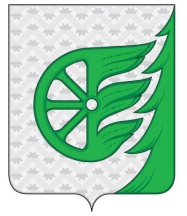 Администрация городского округа город ШахуньяНижегородской областиП О С Т А Н О В Л Е Н И Е